❗URGENT - PIN REGISTERED NURSE for a Nursing Home in HOVE/BRIGHTON [Good CQC report]❗
...
➡️£17.50 per hour
➡️Full time
➡️4 weeks of accommodation provided
➡️Free flight
➡️36 hours contract (negotiable)
➡️ Support in the UK during 6 months after placement
➡️ Free recruitment service
...
📩luisa@skycarec.co.uk 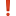 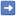 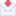 